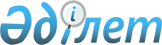 О внесении дополнения в решение маслихата района Шал акына от 31 марта 2010 года N 24/3 "Об оказании социальной помощи отдельным категориям граждан района Шал акына"
					
			Утративший силу
			
			
		
					Решение маслихата района Шал акына Северо-Казахстанской области от 1 августа 2011 года N 40/3. Зарегистрировано Департаментом юстиции Северо-Казахстанской области 24 августа 2011 года N 13-14-134. Утратило силу решением маслихата района Шал акына Северо-Казахстанской области от 19 марта 2014 года N 26/8

      Сноска. Утратило силу решением маслихата района Шал акына Северо-Казахстанской области от 19.03.2014 N 26/8      В соответствии с подпунктом 4) пункта 1 статьи 56 Бюджетного кодекса Республики Казахстан от 4 декабря 2008 года № 95-IV, со статьей 21 Закона Республики Казахстан от 24 марта 1998 года № 213 «О нормативных правовых актах», подпунктом 15) пункта 1 статьи 6 Закона Республики Казахстан от 23 января 2001 года № 148 «О местном государственном управлении и самоуправлении в Республики Казахстан» маслихат района Шал акына РЕШИЛ:



      1. Внести в решение XXIV сессии маслихата района Шал акына от 31 марта 2010 года № 24/3 «Об оказании социальной помощи отдельным категориям граждан района Шал акына»(зарегистрировано в Реестре государственной регистрации 26 апреля 2010 года № 13-14-100, опубликовано в газетах «Парыз» от 30 апреля 2010 года № 18, «Новатор» от 30 апреля 2010 года № 19), следующее дополнение:

      пункт 1 дополнить подпунктом 6) следующего содержания:

      «6) единовременную помощь семьям (гражданам) пострадавшим в следствие чрезвычайных ситуаций независимо от среднедушевого дохода семьи (гражданина) в размере семидесяти месячных расчетных показателей».



      2. Данное решение распространяется на правоотношения, возникшие с 1 января 2011 года.



      3. Настоящее решение вводится в действие по истечении десяти календарных дней со дня первого официального опубликования.      Председатель XL сессии                     Секретарь

      районного маслихата                        районного маслихата

      Д. Садыков                                 Н. Дятлов      «СОГЛАСОВАНО»      Начальник отдела занятости и

      социальных программ района Шал акына       Т. Оразалин
					© 2012. РГП на ПХВ «Институт законодательства и правовой информации Республики Казахстан» Министерства юстиции Республики Казахстан
				